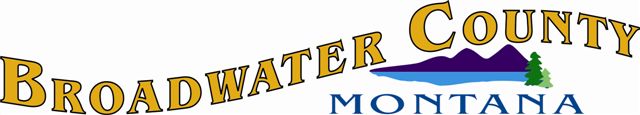 Broadwater County Board of Health  Debi Randolph ~ Mike Delger ~ Dwight Thompson ~ JJ Conner ~ Jennifer Krueger                                 	        515 Broadway St. ▪ Townsend, MT 59644 ▪ 406-266-9209Minutes for Wednesday, October 19, 2022 Mike Delger called the meeting to order at 1:02 P.M. Board of Health member, Debi Randolph, Chairman, Mike Delger, Sanitarian, Shawn Rowland, and JJ Conner was present Dwight Thompson was absent. Broadwater County Public Health Director, Margaret Ruckey, was also present. Telecast was by Melinda Reidy.  This meeting was open to the public and available for public view and comment, via the Broadwater County website: https://www.broadwatercountymt.com/    There was no public comment   Old Business:  Public Health Director, Margaret Ruckey had no old business to reportBoard of Health Members had no old business to report.County Sanitarian, Shawn Rowland had no old business to report  Minutes for the July 27th  meeting  was approved.New Business:   Board of Health Members reported on a new member. Jennifer Krueger, Director of Nursing from Billings Clinic Broadwater was recommended to the Board of Commissioners for approval. Public Health Director, Margaret Ruckey reported on flu shots. She stated that the department has been offering flu shots for awhile making a trip to the school, courthouse, and pharmacy. They have plenty in stock if any community member would like one. The department will be at Wheat Montana on Friday from 2pm-4pm. On October 28th, the department will be making a trip to the Kindergarten classroom to teach them how to wash their hands. Margaret also stated the next Covid clinic will be on the November 27th . 15 of the 40 spots are available.Sanitarian, Shawn Rowland has issued 149 Wastewater Treatment Permits as of 10/24/22 with 5-10 waiting to be finalized or waiting for addressing.  Compared to previous years, this department issued 205 permits last year at this time, 148 in 2020, 101 in 2019, and 150 in 2018. The department have received a few DEQ evaluations but it is relatively slow at the moment. Shawn stated that the department may need to send out a letter to the landowners of the permits that are expired from 2021. We would request a fee for renewal but are not sure what the amount should/could be. If a landowner calls before their permit is expired, an extension would be granted for six (6) months, as long as the communication is done before the permit expires. The Cooperative Agreement for 2023 between the Montana Department of Health and Human Services and the Broadwater Board of Health is an agreement for the inspections for food inspections, licensed campgrounds, trailer courts, motels and hotels. This is a standard agreement that is between DPHHS and the Board of Health of every county. These funds will be a part of the Sanitarian’s yearly budget.  This agreement was approved but will need to be looked over by our Acting County Attorney. Two Brothers Tires have been sending receipts to DEQ to show that they are disposing of tires at the landfill in Logan and other landfills. DEQ feels like they doing what is suppose to be done and will require another site visit in the near future. An agreement is trying to be made by the landowner and Tire Depot in Polson. A non-profit will need to fill out the exemption form in the Sanitarian’s office if they want to provide food for the Ghost Stroll. With no further discussion, and no public comments available, the meeting was adjourned at 1:35 PM.  Next Meeting is scheduled for January 18, 2023 at 1PM at the Flynn Building (416 Broadway)._____________________     		 _______________________    		  _______________________        Debi Randolph	                     		Mike Delger                               		 Dwight Thompson             		                      					               __________________	                                            					             JJ Conner                               